БОЙРОҠ							РАСПОРЯЖЕНИЕ                14 сентябрь  2022 й.  			№ 31            	   14  сентября 2022 г.  О проведении инструктажей по охране трудаВ соответствии с требованиями Порядка обучения по охране труда и проверки знаний требований охраны труда работников ПРИКАЗЫВАЮ:Установить следующий порядок проведения вводного инструктажа по охране труда работникам Для всех принимаемых на работу лиц проводить вводный инструктаж по охране труда.Обязанности по проведению вводного инструктажа по охране труда возложить на управляющую делами по охране труда Фамутдинову Д.Ф. Утвердить программу вводного инструктажа по охране труда .Вводный инструктаж по охране труда проводить по программе утвержденной главой сельского поселения.Установить следующий порядок проведения инструктажа на рабочем месте работникам : До начала  деятельности со всеми вновь принимаемыми на работу работниками  проводить первичный инструктаж на рабочем месте.Обязанности по проведению первичного инструктажа на рабочем месте возложить  на управляющую делами по охране труда Фамутдинову Д.Ф. Утвердить и ввести в действие инструкции по охране труда.Лицам, проводящим инструктаж, фиксировать его проведение в журнала регистрации вводного инструктажа и инструктажа на рабочем месте установленной формы за подписью инструктирующего и лиц, которым инструктаж проводился.Утвердить аттестованную комиссию по проверке знаний требований по охране труда .Утвердить перечень должностей и профессий, подлежащих обучению по охране труда.Контроль за исполнением приказа возложить на главу сельского поселения Файзырахманову А.А.И.о. главы сельского поселения     			                       Д.Ф. ФамутдиноваБАШҠОРТОСТАН РЕСПУБЛИКАҺЫАСҠЫН  РАЙОНЫ МУНИЦИПАЛЬ РАЙОНЫНЫҢ ТАБАСКЫ-ТАМАК АУЫЛ СОВЕТЫ АУЫЛ БИЛӘМӘҺЕ ХӘКИМИӘТЕ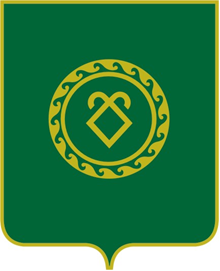 АДМИНИСТРАЦИЯСЕЛЬСКОГО ПОСЕЛЕНИЯУСТЬ-ТАБАССКИЙ СЕЛЬСОВЕТМУНИЦИПАЛЬНОГО РАЙОНААСКИНСКИЙ РАЙОНРЕСПУБЛИКИ  БАШКОРТОСТАНС приказом ознакомлены:С приказом ознакомлены:С приказом ознакомлены:С приказом ознакомлены:С приказом ознакомлены:С приказом ознакомлены:С приказом ознакомлены:глава сельского поселенияФайзырахманова А.А.14.09.2022(должность)(подпись)(Ф.И.О.)(дата)технический работникТаваева Р.Р.14.09.2022(должность)(подпись)(Ф.И.О.)(дата)водительСайфутдинов А.С.14.09.2022(должность)(подпись)(Ф.И.О.)(дата)